AVIZasupra rezultatelor proiectului de cercetare instituțional 15.817.04.14A „Particularitățile biologice ale tumorii ca factori decisivi în tratamentul complex al cancerului glandei mamare” pentru anul 2019, perfectat în baza procesului-verbal al Biroului Secției Științe ale Vieții a AŞM nr. 4 din 01.04.2020S-a discutat: Cu privire la audierea raportului proiectului de cercetare instituțional 15.817.04.14A „Particularitățile biologice ale tumorii ca factori decisivi în tratamentul complex al cancerului glandei mamare”, dr. hab. Sofroni Larisa, Institutul Oncologic.S-a decis:  În baza audierii raportului prezentat de directorul de proiect, având în vedere avizul pozitiv al expertului independent, raportul pe proiectul instituțional 15.817.04.14A „Particularitățile biologice ale tumorii ca factori decisivi în tratamentul complex al cancerului glandei mamare” este acceptat cu calificativul general „Raport acceptat”.Noutate si valoarea rezultatelor științifice – ”foarte înaltă”.  Aplicarea practică  a rezultatelor – pozitivă, rezultatele cercetărilor au fost implementate în activitatea clinică a secțiilor chirurgicale, radioterapeutice şi chimioterapeutice ale Institutului Oncologic din Moldova.Pentru 2019 nu este prezentată nici o publicație.Participarea tinerilor este suficientă. În proiect au participat 3 tineri cercetători, inclusiv a fost aprobată o temă pentru teza de doctorat.Participarea în proiecte internaționale este pozitivă. Au fost inițiate noi și prelungite colaborările internaționale cu Institutul pentru Sănătate din Regatul Norvegiei, Institutul regional de Oncologie Iași, România, Institutul Charite din Berlin, Germania.Infrastructura și echipamentul de cercetare utilizat – a fost utilizat echipamentul performant din dotarea subdiviziunilor Institutului Oncologic.Vicepreședinte al AȘM, conducătorul Secției Științe ale Vieții a AȘM,  acad. 			                           Boris GAINASecretar științific al SȘV,doctor                                                                                        Leonid CHIȘLARUACADEMIA DE ŞTIINŢEA MOLDOVEISECŢIA ŞTIINŢE ALE VIEȚIIBd. Ştefan cel Mare 1MD-2001, Chişinău, Republica MoldovaTel/Fax: /373-22/ 27-07-57E-mail: sectiamed@asm.md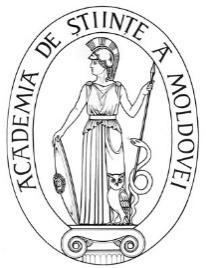 ACADEMY OF SCIENCESOF MOLDOVA   SECTION LIFE SCIENCESStefan cel Mare Ave., 1MD-2001 Chisinau, Republic of MoldovaTel/Fax: /373-22/ 27-07-57E-mail: sectiamed@asm.md